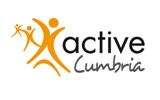 DIVERSITY MONITORING FORMAGEWhat is your age? Please mark ‘X’ in one box onlyDISABILITYA disabled person is defined under the Equality Act 2010 as someone with a ‘physical or mental impairment which has a substantial and long term adverse effect on that person’s ability to carry out normal day-to-day activities.’Do you consider yourself to be disabled under the Equality Act 2010?  Please mark ‘X’ in the appropriate box.YES                                                              	NO     PREFER NOT TO SAY	    	DON’T KNOWIf YES, please answer the following question; otherwise proceed to the next section. Please indicate by marking ‘X’ in the appropriate box, mark all that apply. 	A			Hearing impairment	B			Visual impairment	C			Speech impairment	D			Mobility impairment	E			Physical co-ordination difficulties	F			Reduced physical capacity	G			Severe disfigurement	H			Learning difficulties (e.g. dyslexic)I			Mental ill health         	J			Progressive conditionsK 			Other (please specify) REASONABLE ADJUSTMENTSThe Equality Act 2010 requires all employers to make reasonable adjustments for disabled employees.Should you be successful in your appointment to the post, do you require any reasonable adjustments to be put in place? Please specify in the box below:ETHNIC ORIGINActive Cumbria wants to ensure that all applicants are treated equally whatever their race, colour or ethnic origin.  To do this we need to know about the ethnic origin of people who apply to join us. Which groups do you most identify with?  Please mark ‘X’ in only ONE box in column A and only ONE box in column BSEXPlease state your sex:SEXUAL ORIENTATIONActive Cumbria wants to ensure that all applicants are treated equally whatever their sexual orientation. To do this we need to know about the sexual orientation of people who apply to join us.  We should therefore be grateful if you would complete the following question.  Your answer will be treated in the strictest confidence and will not affect your job application in any way.Which group do you most identify with? The options are listed alphabetical order.Please mark ‘X’ in one box only:RELIGION OR BELIEFWhat is your religion or belief (including non-belief)? Please mark ‘X’ in the box below as appropriate.ADVERTISING EFFECTIVENESSActive Cumbria internally monitors the effectiveness/impact of advertising vacancies and is constantly seeking to put the various forms of advertising to the best use to attract as diverse a range of candidates as possible. We recognise that you may have learnt about the vacancy from various sources, but we want to know how you became aware of this vacancy.  HOW DID YOU GET DETAILS OF THIS VACANCY?  SURNAME:ROLE APPLIEDFOR :FIRST NAME:16-1920-2425-2930-3435-3940-4445-4950-5455-5960-6465+COLUMN ACOLUMN BCOLUMN BASIAN ASIAN (A)British or Mixed British(A)Bangladeshi(B)English(B)Indian(C)Irish(C)Pakistani(D)Scottish(D)Any other Asian background (please specify) (E)WelshBLACKBLACK(F)Any other? (please specify)(E)African(F)Caribbean(G)Any other Black background (please specify)CHINESECHINESE(H)Any Chinese background (please specify)MIXED ETHNIC BACKGROUNDMIXED ETHNIC BACKGROUND(I)Asian and White (J)Black African and White(K)Black Caribbean and White(L)Any other Mixed ethnic background (please specify)WHITEWHITE(M)Any White background (please specify)ANY OTHER ETHNIC BACKGROUNDANY OTHER ETHNIC BACKGROUND(N)Any other ethnic background (please specify)Female 	MaleTransgenderOther (please state)Prefer not to answer(A)Bi-Sexual(B)Gay woman/lesbian(C)Gay man(D)Heterosexual/straight(E)Other(F)Prefer not to sayAgnosticPaganAtheistSikhBah’ai RastafarianBuddhistScientologistChristian – CatholicShintoChristian – Protestant ZoroastrianChristian – Other No religion or beliefHinduPrefer not to sayHumanismAny other religion or beliefJainJewishPlease specify below, if you wish.MuslimYOUR NAME:ROLE APPLIEDFOR :